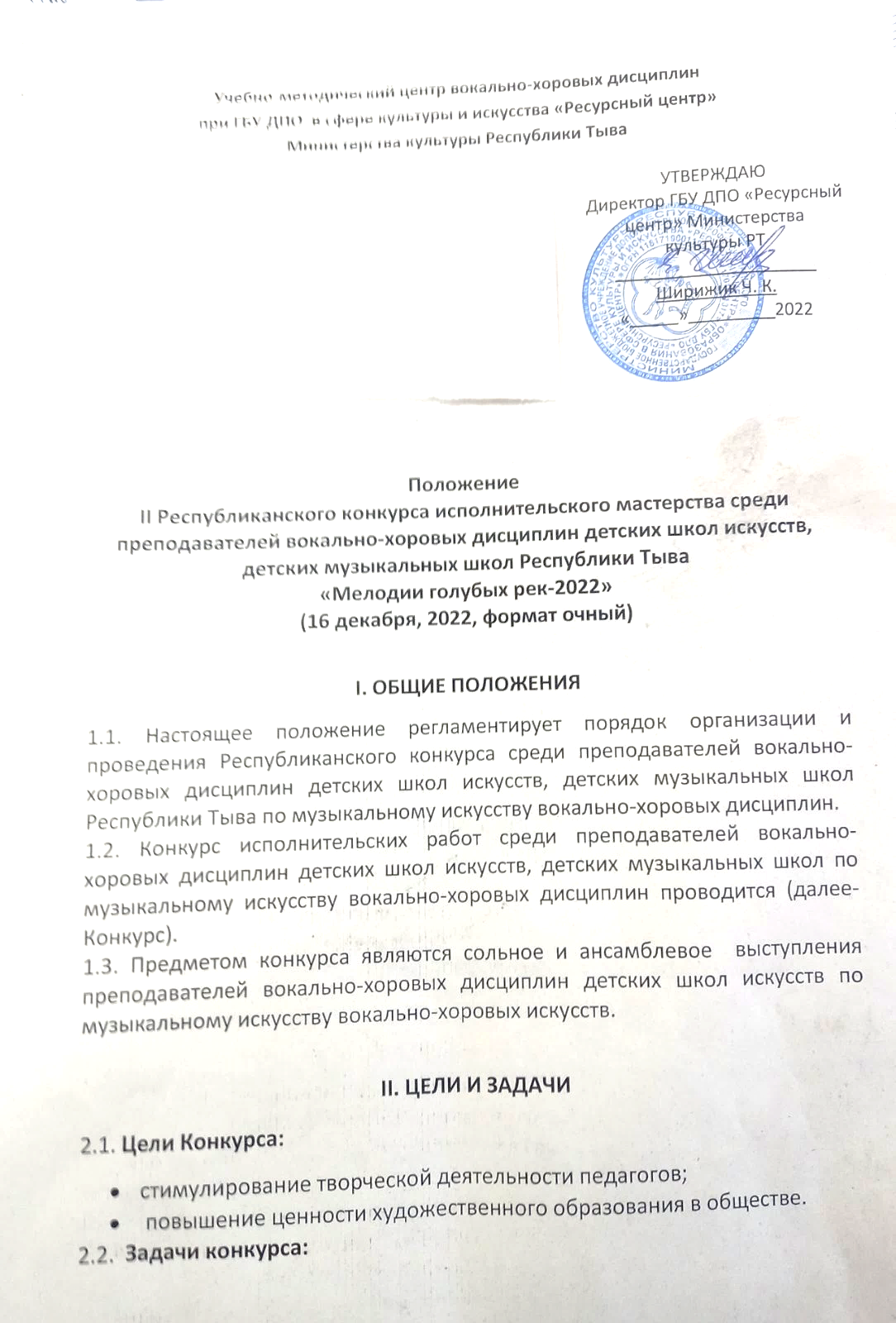 повышение профессионального уровня преподавателей вокально-хоровых дисциплин детских школ искусств Республики Тыва;вовлечение участников образовательного процесса в активную творческую деятельность;совершенствование исполнительского мастерства;популяризация и пропаганда классических видов искусства, популяризация лучших образцов отечественной  вокально-хоровой музыки;создание среды и условий для творческого общения, установление творческих контактов между преподавателями;III. Содержание Конкурса3.1. Участниками Конкурса могут быть:педагогические работники вокально-хоровых дисциплин ДШИ, ДМШ Республики Тыва;-  педагогические работники вокально-хоровых дисциплин ГБПОУ РТ «Кызылский колледж искусств им. А.Б. Чыргал-оола»3.2.Участие: индивидуальное,  групповое.3.3.Участник Конкурса может принять участие в нескольких номинациях, оформляя заявочную документацию по каждой номинации.3.4. Конкурс по музыкальному искусству (сольное академическое пение) проводится по следующим номинациям:—   Сольное исполнительство;—   Ансамблевое исполнительство.3.5. Выступление вокального номера не должно превышать 5-7 минут.3.6. Выступление участников конкурса разрешается с нотным текстом. 3.6. Для оценки выступлений участников Оргкомитет Конкурса формирует и утверждает жюри Конкурса.IV. ПРОГРАМНЫЕ ТРЕБОВАНИЯ КОНКУРСА4.1. Для солистов и ансамбля одно произведение: Произведения композиторов-классиков и современных классиков             по выбору.V. КРИТЕРИИ ОЦЕНКИ5.1. Жюри конкурса выставляет оценку исходя из следующих критериев:Соло:5.1.1. Уровень исполнительского мастерства;5.1.2. Художественная трактовка музыкального произведения (артистичность, сценический образ, культура сцены);5.1.3. Сложность репертуара и аранжировка;5.1.4. Техника исполнения (музыкальность, выразительность, эмоциональность и т. д.)Ансамбль: 5.1.5. Уровень исполнительского мастерства;5.1.6. Раскрытие художественного образа;5.1.7. Исполнение многоголосия (от двух и более голосов);5.1.8. Слаженность, спетость;5.1.9. Сценическая культура.5.2. Каждый критерий оценивается по десятибалльной системе (10 балл).VI. СРОКИ И МЕСТО ПРОВЕДЕНИЯ КОНКУРСА6.1. до 12 декабря 2022 года отправить заявку на электронную почту ГБУ ДПО «Ресурсного центра» Министерства культуры РТ/6.2.  Конкурс проводится в Кызылском колледже искусств им. А. Б. Чыргал-оола 16 декабря 2022. Регистрация участников в 9,00, начало в 10,00 часов,  формат очный. VII. РЕГИСТРАЦИОННЫЕ ВЗНОСЫ7.1. Регистрационный взнос за участие в конкурсе составляет:Соло- 800 (восемьсот) рублей;Вокальный ансамбль малого состава – 400 (четыреста) рублей с каждого участника ансамбля;7.2. Оплата регистрационного взноса производится при регистрации наличными. VIII. ПОДВЕДЕНИЕ ИТОГОВ И НАГРАЖДЕНИЕ УЧАСТНИКОВ8.1. Все участники Конкурса награждаются дипломами участника. По результатам конкурсных прослушиваний Жюри конкурса определяет победителей в каждой номинации. Им присваиваются:- лауреат 1 степени - лауреат 2 степени- лауреат 3 степени- дипломант 1 степени- дипломант 2 степени- дипломант 3 степениСпециальные дипломы:- «За лучшее исполнение Арии из опер зарубежных и русских композиторов»- «За лучшее исполнение романса»- «За оригинальность композиционного и колористического решения»- «Лучший концертмейстер»Грамота- «За участие»8.2. Итоги конкурса будут отражены на сайте Республиканского ресурсного центра. Приложение № 1Заявкана Республиканский конкурс среди преподавателей вокально-хоровых дисциплин детских школ искусств, детских музыкальных школ  Республики Тыва «Мелодии голубых рек» Полное наименование образовательной организации (почтовый адрес, телефон, факс)________________________________________________________________________________________________________________________Номинация ________________________________________________________Название коллектива ________________________________________________Ф.И.О. участников __________________________________________________Программа выступления _____________________________________________Хронометраж (время выступления) __________________________________________________________________Ф.И.О. руководителя _____________________________________________________Ф.И.О. концертмейстера __________________________________________________Руководитель                                                                                           образовательного учреждения _______________________/____________/М.П.«____» _______________ 20___ гЖюри республиканского конкурса исполнительского мастерства среди преподавателей ВХД ДШИ, ДМШ РТ «Мелодии голубых рек»Кан-оол Айланмаа Хомушкуевна – председатель жюри, почетный работник сферы образования РФ, кандидат искусствоведения, преподаватель высшей категории;Докулак Эльвира Доржуевна – член жюри, заслуженный артист Республики Тыва, преподаватель высшей категории;Саратовкина Алла Николаевна – член жюри, заслуженный деятель искусств РФ и РТ, председатель Тувинского регионального Всероссийского хорового общества, преподаватель высшей категории.